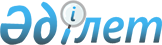 Об утверждении стандарта оказания государственной услуги "Выдача справок о смерти"
					
			Утративший силу
			
			
		
					Постановление акимата Акмолинской области от 30 января 2009 года № А-1/31. Зарегистрировано Департаментом юстиции Акмолинской области 27 февраля 2009 года № 3311. Утратило силу - постановлением акимата Акмолинской области от 10 марта 2011 года № а-2/68    

  Сноска. Утратило силу - постановлением акимата Акмолинской области от 10.03.2011 № а-2/68 

      В соответствии со статьей 9-1 Закона Республики Казахстан от 27 ноября 2000 года «Об административных процедурах», постановлением Правительства Республики Казахстан от 30 июня 2007 года № 561 «Об утверждении реестра государственных услуг, оказываемых физическим и юридическим лицам» акимат Акмолинской области ПОСТАНОВЛЯЕТ : 



      1. Утвердить прилагаемый стандарт оказания государственной услуги «Выдача справок о смерти». 



      2. Контроль за исполнением настоящего постановления возложить на заместитиеля акима области Бекмагамбетова Г.М. 



      3. Настоящее постановление акимата области вступает в силу со дня государственной регистрации в Департаменте юстиции Акмолинской области и вводится в действие со дня официального опубликования.       Аким области                     А. Рау 

Утвержден             

постановлением акимата 

Акмолинской области   

от 30 января 2009 года 

№ А-1/31              Стандарт 

оказания государственной услуги 

«Выдача справок о смерти» 

1. Общие положения       1. Данный стандарт определяет порядок оказания государственной  услуги по  выдаче справок о смерти (далее - государственная услуга). 

      2. Форма оказываемой государственной услуги: не автоматизированная. 

      3. Государственная услуга оказывается на основании статьи 197 Закона Республики Казахстан от 17 декабря 1998 года «О браке и семье», постановления Правительства Республики Казахстан от 30 июня 2007 года № 561 «Об утверждении реестра государственных услуг, оказываемых физическим и юридическим лицам»,  приказа  Министра здравоохранения Республики Казахстан от 27 августа 2007 года № 520 «О введении медицинской документации, удостоверяющей случай рождения, смерти и перинатальной смерти» (зарегистрированный в Реестре государственной регистрации нормативных правовых актов № 4946). 

      4. Государственная услуга оказывается медицинскими организациями районов, городов Кокшетау и Степногорска (далее - медицинские организации) по месту жительства умершего. Полное наименование медицинских организаций, место оказания услуг, контактные телефоны, электронный адрес и веб-сайты указаны в приложений 1 к настоящему Стандарту. 

      5. Формой завершения государственной услуги является выдача учетной формы первичной медицинской документации № 106/у-07 «Врачебное свидетельство о смерти», удостоверяющая факт смерти. 

      6. Государственная услуга оказывается физическим лицам - лицам, проживающим вместе с умершим, в случае отсутствия таковых - соседями, работниками жилищно-эксплуатационных организаций или администрацией учреждения, где последовала смерть, органам внутренних дел, обнаружившим труп (далее - заявитель). 

      7. Сроки ограничений по времени при оказании государственной услуги: 

      1) сроки оказания государственной услуги с момента сдачи заявителем необходимых документов - не более одного рабочего дня; 

      2) максимально допустимое время ожидания в очереди при сдаче необходимых документов не более 40 минут; 

      3) максимальное допустимое время ожидания в очереди при получении документов, как результат оказания государственной услуги не более 40 минут. 

      8. Государственная услуга оказывается бесплатно. 

      9. Полная информация о порядке оказания государственной услуги размещается на информационных стендах медицинских организаций. Адреса медицинских организаций указаны в приложении 1 к настоящему Стандарту. Стандарт оказания государственной услуги как источник информации опубликовывается в областных газетах «Арқа Ажары», «Акмолинская правда». 

      10. Государственная услуга предоставляется ежедневно с 9.00 до 18.00 часов, перерыв на перерыв с 13.00 до 14.00 часов, выходные дни -  суббота, воскресенье и праздничные дни. Прием осуществляется в порядке очереди, без предварительной записи и ускоренного обслуживания. 

      11. Государственная услуга оказывается медицинскими организациями по месту жительства заявителя. В помещениях медицинских организаций имеются зал ожидания, места для заполнения документов, информационные стенды с перечнем необходимых документов и образцами их заполнения, обеспечена безопасность и приемлемые условия для людей с ограниченными физическими возможностями. 

2. Порядок оказания государственной услуги       12. Для получения государственной услуги заявитель представляет: 

      1. для физического лица: 

      документ, удостоверяющий личность заявителя; 

      документ, удостоверяющий личность умершего; 

      амбулаторная карта умершего; 

      2) для сотрудников органов внутренних дел - служебные удостоверения. 

      13. Для получения государственной услуги заполнение бланков, заявлений не требуется. 

      14. Документы, необходимые для получения государственной услуги сдаются в медицинскую организацию. Адреса медицинских организаций указаны в приложении 1 к настоящему Стандарту. 

      15. Подтверждением сдачи заявителем необходимых документов для получения государственной услуги является талон с указанием даты и времени регистрации, фамилии и инициалов специалиста, принявшего документы. 

      16. Способ доставки результата оказания государственной услуги – личное посещение заявителя медицинской организации. Адреса медицинских организаций указаны в приложении 1 к настоящему Стандарту. 

      17. Основанием для отказа в предоставлении государственной услуги является не предоставление документов, указанных в пункте 12 настоящего Стандарта. 

3. Принципы работы       18. Деятельность медицинских организаций основывается на принципах: 

      1) соблюдения конституционных прав и свобод человека; 

      2) законности; 

      3) вежливости; 

      4) предоставления исчерпывающей и полной информации; 

      5) защиты и конфиденциальности информации; 

      6) обеспечения сохранности документов, которые заявитель не получил в установленные сроки. 

4. Результаты работы       19. Результаты оказания государственной услуги потребителям измеряются показателями качества и доступности в соответствии с приложением 2 к настоящему стандарту. 

      20. Целевые значения показателей качества и доступности государственной услуги, по которым оценивается работа медицинских организаций, оказывающих государственные услуги, ежегодно утверждаются специально созданными рабочими группами. 

5. Порядок обжалования       21. Разъяснение порядка обжалования действий (бездействий) уполномоченных должностных лиц, а также содействие в подготовке жалобы можно получить в медицинских организациях. Адреса электронной почты, номера телефонов указаны в приложении 1 к настоящему Стандарту. 

      22. Жалобы подаются в медицинские организации, контактные данные которых указаны в приложении 1 к настоящему Стандарту, в государственное учреждение «Управление здравоохранения Акмолинской области» (далее – Управление). Наименования государственных органов, адреса электронной почты, должностные лица, которым подается жалоба, указаны в пункте 24 настоящего Стандарта. 

      23. Принятие жалобы подтверждается выдачей заявителю талона с указанием срока и места получения ответа на поданную жалобу, а также контактные данные должностных лиц, у которых можно узнать о ходе ее рассмотрения. 

6. Контактная информация       24. Контактные данные руководителей медицинских организаций,  начальника Управления и его заместителей,      вышестоящей      организации: 

      1) веб-сайт, адрес электронной почты, юридический адрес, телефон, графики приема граждан главными врачами медицинских организаций указаны в приложении 1 к настоящему Стандарту; 

      2) государственное учреждение «Управление здравоохранения Акмолинской области» 020000, Республика Казахстан, Акмолинская область, город Кокшетау, улица Сатпаева, 1, кабинет 201, веб-сайт www.akmo.kz, адрес электронной почты oblzdrav@kokshetau.online.kz, телефон 8(7162) 255187. 

      График приема: 

      начальник управления - среда с 14.00 до 16.00 часов; 

      заместитель начальника управления – пятница с 16.00 до 18.00 часов; 

      заместитель начальника управления – среда с 14.00 до 16.00 часов. 

      3) акимат Акмолинской области, город Кокшетау, улица Абая, 83, веб-сайт   www.akmo.kz. 

      25. По вопросам предоставления государственной услуги заявитель может получить дополнительную информацию в государственном учреждении «Управление здравоохранения Акмолинской  области». 

Приложение 1             

к стандарту оказания     

государственной услуги   

«Выдача справок о смерти» Контактные данные районных (городских) медицинских организаций 

Приложение 2 

к стандарту оказания 

государственной услуги 

«Выдача справок о смерти» Значения показателей качества и доступности 
					© 2012. РГП на ПХВ «Институт законодательства и правовой информации Республики Казахстан» Министерства юстиции Республики Казахстан
				№ п/п Наименование районных, (городских) медицинских организаций Юридический адрес, время приема главных врачей и их заместителей Контактный телефон Электронный адрес, веб-сайт 1 Государственное коммунальное казенное предприятие «Акмолинская областная больница» при управлении здравоохранения Акмолинской области город Кокшетау, улица Сабатаева 1. График приема граждан: ежедневно с 8.30 до 17.00, перерыв с 13.00 до 14.00 8(7162) 266161 aob@kokc.kz www.akmo.kz. 2 Государственное коммунальное казенное предприятие «Акмолинская областная детская больница» при управлении здравоохранения Акмолинской области город Кокшетау, улица Сатпаева 87-а. График приема граждан: ежедневно с 8.30 до 17.30, перерыв с 13.00 до 14.00 8(7162) 780008 aodb@kokshetau.online.kzwww.akmo.kz 3 Государственное учреждение «Акмолинский областной онкологический диспансер» управления здравоохранения Акмолинской области город Кокшетау, улица Сабатаева 3. График приема граждан: пятница с 11.00 до 13.00 8(7162) 269569 aood@kokshetau.online.kz www.akmo.kz 4 Государственное учреждение «Акмолинский областной противотуберкулезный диспансер имени Коныратбека Курманбаева» управления здравоохранения Акмолинской области город Кокшетау, Айыртауская трасса. График приема граждан: ежедневно с 9.00 до 18.00, перерыв с 13.00 до 14.00 8 (7162) 263117 koksh_tub@kokshetau.online.kz www.akmo.kz 5 Государственное учреждение «Акмолинская областная психиатрическая больница» управления здравоохранения Акмолинской области Зерендинский район, село Доломитово. График приема граждан: четверг с 14.00 до 18.00 8 (71632) 35737 aopd77@mail.ru www.akmo.kz 6 Государственное учреждение «Акмолинский областной психоневрологический диспансер» управления здравоохранения Акмолинской области город Кокшетау, улица Абая 23. График приема граждан: понедельник, четверг с 14.00 до 16.00 8 (7162) 265803 aopnd@kokshetau.online.kz www.akmo.kz 7 Государственное коммунальное казенное предприятие «Аккольская районная поликлиника» при управлении здравоохранения Акмолинской области Аккольский район, село Акколь, улица Кирдищева 89. График приема граждан: ежедневно с 15.00 до 17.00 8 (71638) 21161 akk_rp@akmzdrav.kz www.akmo.kz 8 Государственное учреждение «Аккольская центральная районная больница» управления здравоохранения Акмолинской области Аккольский район, село Акколь, улица Кирдищева 89. График приема граждан: понедельник с 14.00 до 17.00. 8 (71638) 21637 akkol_crb@mail.ru www.akmo.kz 9 

  

  

  

  

  

  

  

  Государственное коммунальное казенное предприятие «Аршалынская районная поликлиника» при управлении здравоохранения Акмолинской области Аршалынский район, село Аршалы, улица Ташенова 2.График приема граждан: ежедневно с 16.00 до 18.00 8 (71644) 21143 arsh-rp@akmzdrav.kz 10 Государственное учреждение «Аршалынская центральная районная больница» управления здравоохранения Акмолинской области Аршалынский район, село Аршалы, улица Ташенова 2. График приема граждан: ежедневно с 16.00 до 17.00 8 (71644) 21214 arshaly_CRB@mail.ru www.akmo.kz 11 Государственное коммунальное казенное предприятие «Астраханская районная поликлиника» при управлении здравоохранения Акмолинской области Астраханский район, село Астраханка, улица Алтынсарина 41. График приема граждан: ежедневно с 15.00 до 16.00. 8 (71641) 22353 astr_rp@mail.ru www.akmo.kz 12 Государственное учреждение «Астраханская центральная районная больница» управления здравоохранения Акмолинской области Астраханский район, село Астраханка, улица Алтынсарина 41 График приема граждан: ежедневно с 9.00 до 17.00, перерыв с 13.00 до 14.00 8 (71641) 22465 astrbolnica@inbox.ru www.akmo.kz 13 Государственное коммунальное казенное предприятие «Атбасарская районная поликлиника» при управлении здравоохранения Акмолинской области Атбасарский район, город Атбасар, улица Валиханова 15. График приема граждан: вторник с 15.00 до 16.00 8 (71643) 40871 atb-rp@akmzdrav.kz www.akmo.kz 14 Государственное учреждение «Атбасарский региональный противотуберкулҰзный диспансер» управления здравоохранения Акмолинской области Атбасарский район, город Атбасар, улица Лука-Белаш 37. График приема граждан: ежедневно с 15.00 до 18.00 8 (71643) 25827 atbasartd@kokshetau.online.kz www.akmo.kz 15 Государственное учреждение «Атбасарская центральная районная больница» управления здравоохранения Акмолинской области Атбасарский район, город Атбасар, улица Валиханова 15. График приема граждан: ежедневно с 09.00 до 18.00, перерыв с 13.00 до 14.00 8 (71643) 24211 atbasarcrb@mail.ru www.akmo.kz 16 Государственное коммунальное казенное предприятие «Буландинская районная поликлиника» при управлении здравоохранения Акмолинской области Буландинский район, город Макинск, улица Лесная 7. График приема граждан: ежедневно с 09.00 до 17.00, перерыв с 13.00 до 14.00 8 (71646) 21967 bu_rp@akmzdrav.kz www.akmo.kz 17 Государственное учреждение «Буландинская центральная районная больница» управления здравоохранения Акмолинской области Буландинский район, город Макинск, улица Лесная 33. График приема граждан: среда, пятница с 14.00 до 17.00 8 (71646) 21444 bulandy_crb@mail.ru www.akmo.kz 18 Государственное коммунальное казенное предприятие «Городская детская поликлиника» при управлении здравоохранения Акмолинской области город Кокшетау, улица Горького 6. График приема граждан: ежедневно с 09.00 до 18.00, перерыв с 13.00 до 14.00 8 (7162) 257058 gdp_1@mail.ru www.akmo.kz 19 Государственное коммунальное казенное предприятие «Городская поликлиника» при управлении здравоохранения Акмолинской области город Кокшетау, улица Ауельбекова 94. График приема граждан: ежедневно с 09.00 до 18.00, перерыв с 13.00 до 14.00 8 (7162) 253801 gor_pol@kokshetau.online.kz www.akmo.kz 20 Государственное коммунальное казенное предприятие «Егиндыкольская районная поликлиника» при управлении здравоохранения Акмолинской области Егиндыкольский район, село Егиндыколь, улица Джамбула 15. График приема граждан: ежедневно с 09.00 до 18.00, перерыв с 13.00 до 14.00 8 (71642) 21411 egn_rp@akmzdrav.kz www.akmo.kz 21 Государственное учреждение «Егиндыкольская центральная районная больница» управления здравоохранения Акмолинской области Егиндыкольский район, село Егиндыколь, улица Джамбула 20. График приема граждан: ежедневно с 09.00 до 18.00, перерыв с 13.00 до 14.00 8 (71642) 21653 ecrb_econom@mail.ru www.akmo.kz 22 Государственное коммунальное казенное предприятие «Енбекшильдерская районная поликлиника» при управлении здравоохранения Акмолинской области Енбекшильдерский район, город Степняк, улица Ленина 82. График приема граждан: понедельник с 14.00 до 16.00, среда с 10.00 до 12.00 8 (71639) 22199 enbek@ akmzdrav.kz www.akmo.kz 23 Государственное учреждение «Енбекшильдерская центральная районная больница» управления здравоохранения Акмолинской области Енбекшильдерский район, город Степняк, улица Абсалям Кажи 34. График приема граждан: понедельник с 14.00 до 16.00, среда с 14.00 до 18.00, пятница с 11.00 до 13.00 8 (71639) 22133 ecrb@mail.ruecrb_econom@mail.ru> www.akmo.kz 24 Государственное коммунальное казенное предприятие «Ерейментауская районная поликлиника» при управлении здравоохранения Акмолинской области Ерейментауский район, город Ерейментау, улица Кунанбаева 131. График приема граждан: ежедневно с 09.00 до 17.30, перерыв с 13.00 до 14.00 8 (71633) 21836 erementaygkkp2008@rambler.ru Ermrp@mail.kz www.akmo.kz 25 Государственное учреждение «Ерейментауская центральная районная больница» управления здравоохранения Акмолинской области Ерейментауский район, город Ерейментау, улица Акына Аманжола Алжанова 14. График приема граждан: ежедневно с 10.00 до 17.00, перерыв с 13.00 до 14.00 8 (71633) 21143 erm_crb@akmzdrav.kz www.akmo.kz 26 Государственное коммунальное казенное предприятие «Есильская районная поликлиника» при управлении здравоохранения Акмолинской области Есильский район, город Есиль, улица Мичурина 22. График приема граждан: ежедневно с 09.00 до 18.00, перерыв с 13.00 до 14.00 8 (71647) 21328 esl-rp@akmzdrav.kz www.akmo.kz 27 Государственное учреждение «Есильская центральная районная больница» управления здравоохранения Акмолинской области Есильский район, город Есиль, улица Пионерская 9. График приема граждан: ежедневно с 09.00 до 18.00, перерыв с 13.00 до 14.00 8 (71647) 21165 esl-crb@akmzdrav.kz www.akmo.kz 28 Государственное коммунальное казенное предприятие «Жаксынская районная поликлиника» при управлении здравоохранения Акмолинской области Жаксынский район, город Жаксы, улица 30 лет Победы 29. График приема граждан: ежедневно с 09.00 до 18.00, перерыв с 13.00 до 14.00 8 (71635) 21577 jak-rp@akmzdrav.kz www.akmo.kz 29 Государственное учреждение «Жаксынская центральная районная больница» управления здравоохранения Акмолинской области Жаксынский район, город Жаксы, улица 30 лет Победы 29. График приема граждан: ежедневно с 09.00 до 18.00, перерыв с 13.00 до 14.00 8 (71635) 21383 gcrb@mail.ruwww.akmo.kz. 30 Государственное коммунальное казенное предприятие «Жаркаинская районная поликлиника» при управлении здравоохранения Акмолинской области Жаркаинский район, город Державинск, улица Пушкина 34. График приема граждан: ежедневно с 09.00 до 18.00, перерыв с 13.00 до 14.00 8 (71648) 91701 jarkpoliklinika2008@rambler.ru www.akmo.kz 31 Государственное учреждение «Жаркаинская центральная районная больница» управления здравоохранения Акмолинской области Жаркаинский район, город Державинск, улица Пушкина 34. График приема граждан: ежедневно с 17.00 до 18.00 8 (71648) 92809 jarkain_crb@mail.ru www.akmo.kz 32 Государственное коммунальное казенное предприятие «Зерендинская районная поликлиника» при управлении здравоохранения Акмолинской области Зерендинский район, село Зеренда, больничный городок. График приема граждан: ежедневно с 09.00 до 18.00, перерыв с 13.00 до 14.00 8 (71632) 21661 zer_poliklinika@kokshetau.online.kz www.akmo.kz 33 Государственное учреждение «Зерендинская центральная районная больница» управления здравоохранения Акмолинской области Зерендинский район, село Зеренда, больничный городок. График приема граждан: ежедневно с 10.00 до 13.00 8 (71632) 22650 zer_crb@mail.ru www.akmo.kz 34 Государственное коммунальное казенное предприятие «Кокшетауская городская больница» при управлении здравоохранения Акмолинской области город Кокшетау, улица Сатпаева 85. График приема граждан: вторник, четверг с 16.00 до 18.00 8 (7162) 780627 gorod1-koksh@bk.ru www.akmo.kz 35 Государственное коммунальное казенное предприятие «Кокшетауская городская больница с поликлиникой  № 2» при управлении здравоохранения Акмолинской области город Кокшетау, поселок Красный-яр, улица Ленина 83. График приема граждан: пятница с 14.00 до 17.00 8 (7162) 403231 gor_bol_2@mail.ru www.akmo.kz 36 Государственное коммунальное казенное предприятие «Коргалжинская районная поликлиника» при управлении здравоохранения Акмолинской области Коргалжинский район, село Коргалжын, улица Болганбаева 13. График приема граждан: ежедневно с 09.00 до 18.00, перерыв с 13.00 до 14.00 8 (71637) 22286 pol_korg@kokshetau.online.kz www.akmo.kz 37 Государственное учреждение «Коргалжинская центральная районная больница» управления здравоохранения Акмолинской области Коргалжинский район, село Коргалжын, улица Жангельдина 7. График приема граждан: ежедневно с 09.00 до 18.00, перерыв с 13.00 до 14.00 8 (71637) 21604 kcrb@kokshetau.online.kzwww.akmo.kz 38 Государственное коммунальное казенное предприятие «Областная наркологическая больница для принудительного лечения» при управлении здравоохранения Акмолинской области Ерейментауский район, село Селета. График приема граждан: пятница с 15.00 до 17.00 8 (71633) 36673 seletabuh@mail.ru www.akmo.kz 39 Государственное учреждение «Областной кожно-венерологический диспансер» управления здравоохранения Акмолинской области город Кокшетау, улица Акана сери 1-а. График приема граждан: среда, пятница с 15.00 до 17.30 8 (7162) 269564 aokwd@mail.ruwww.akmo.kz 40 Государственное учреждение «Областной наркологический реабилитационный центр» управления здравоохранения Акмолинской области город Кокшетау, улица Ауельбекова 36. График приема граждан: ежедневно с 09.00 до 16.00, перерыв с 13.00 до 14.00 8 (7162) 265760 aond@mail.online.kz www.akmo.kz 41 Государственное коммунальное казенное предприятие «Перинатальный центр» при управлении здравоохранения Акмолинской области город Кокшетау, улица Горького 158-а. График приема граждан: ежедневно с 08.30 до 17.50, перерыв с 13.00 до 14.00 8 (7162) 780133 centerperinatal@mail.kz sentrperinatal@mail.ru www.akmo.kz 42 Государственное учреждение «Поликлиника для ветеранов и инвалидов Великой Отечественной войны» управления здравоохранения Акмолинской области город Кокшетау, улица Сейфуллина 35. График приема граждан: ежедневно с 09.00 до 18.00, перерыв с 13.00 до 14.00 8 (7162) 269202 pvov@kokc.kz www.akmo.kz 43 Государственное коммунальное казенное предприятие «Сандыктауская районная поликлиника» при управлении здравоохранения Акмолинской области Сандыктауский район, село Балкашино, улица Западная 1. График приема граждан: ежедневно с 09.00 до 17.00, перерыв с 13.00 до 14.00 8 (71640) 92086 www.akmo.kz 44 Государственное учреждение «Сандыктауская центральная районная больница» управления здравоохранения Акмолинской области Сандыктауский район, село Балкашино, улица Западная 1. График приема граждан: среда с 14.00 до 18.00 8 (71640) 91420 san-crb@akmzdrav.kz www.akmo.kz 45 Государственное коммунальное казенное предприятие «Семейная врачебная амбулатория № 1 «Тлектес» при управлении здравоохранения Акмолинской области город Кокшетау, микрорайон Васильковский 20-а График приема граждан: ежедневно с 09.00 до 18.00, перерыв с 13.00 до 14.00 8 (7162)  429337 sva1_kokshetau@mail.ru www.akmo.kz 46 Государственное коммунальное казенное предприятие «Семейная врачебная амбулатория №2 «Кокше» при управлении здравоохранения Акмолинской области город Кокшетау, микрорайон Боровской 55. График приема граждан: вторник с 14.00 до 18.00. 8 (7162) 774021 sva2@list.ru www.akmo.kz 47 Государственное коммунальное казенное предприятие «Семейная врачебная амбулатория № 3 «Максат» при управлении здравоохранения Акмолинской области город Кокшетау, улица Станиславского 37. График приема граждан: ежедневно с 09.00 до 18.00, перерыв с 13.00 до 14.00 8 (7162) 264303 sva3@kokshetau.online.kz www.akmo.kz. 48 Государственное коммунальное казенное предприятие «Степногорская городская поликлиника» при управлении здравоохранения Акмолинской области город Степногорск, больничный комплекс. График приема граждан: ежедневно с 09.00 до 17.00, перерыв с 13.00 до 14.00 8 (71645) 61939 emh_stepnogorsk@mail.ru www.akmo.kz. 49 Государственное учреждение «Степногорская психиатрическая больница» управления здравоохранения Акмолинской области город Степногорск, больничный комплекс. График приема граждан: вторник, четверг с 09.00 до 12.00. 8 (71645) 62089 Impuls-rpb2001@mail.ru www.akmo.kz. 50 Государственное учреждение «Степногорский региональный противотуберкулезный диспансер» управления здравоохранения Акмолинской области город Степногорск,  больничный комплекс. График приема граждан: ежедневно с 09.00 до 17.00, перерыв с 13.00 до 14.00 8 (71645) 62398 steprtd@mail.ru www.akmo.kz 51 Государственное коммунальное казенное предприятие «Степногорская центральная городская больница» при управлении здравоохранения Акмолинской области город Степногорск, больничный комплекс. График приема граждан: среда с 15.00 до 17.00 8 (71645) 62373 step-cgb@akmzdrav.kz www.akmo.kz 52 Государственное коммунальное казенное предприятие «Целиноградская районная поликлиника» при управлении  здравоохранения Акмолинской области Целиноградский район, село Акмол, улица Гагарина 15. График приема граждан: ежедневно с 09.00 до 17.00, перерыв с 13.00 до 14.00 8 (7172) 333285 celin_rp@mail.ru www.akmo.kz 53 Государственное коммунальное казенное предприятие «Целиноградская региональная клиническая больница» при управлении здравоохранения Акмолинской области город Астана, улица Махтымкули 2. График приема граждан: ежедневно с 09.00 до 18.00, перерыв с 13.00 до 14.00 8 (7172) 355263 crkb@at.kz www.akmo.kz 54 Государственное коммунальное казенное предприятие «Шантюбинская городская больница» при управлении здравоохранения Акмолинской области Сандыктауский район, поселок Шантобе, улица Победы 30/1. График приема граждан: ежедневно с 09.00 до 17.00, перерыв с 13.00 до 14.00 8 (71640) 5 25556 shgb@mail.ru www.akmo.kz. 55 Государственное коммунальное казенное предприятие «Шортандинская районная поликлиника» при управлении здравоохранения Акмолинской области Шортандинский район, поселок Шортанды, улица Дзержинского 1. График приема граждан: ежедневно с 09.00 до 18.00, перерыв с 13.00 до 14.00 8 (71631) 22451 short.rp@mail.ru shrt-rp@akmzdrav.kz www.akmo.kz 56 Государственное учреждение «Шортандинская центральная районная больница» управления здравоохранения Акмолинской области Шортандинский район, поселок Шортанды, улица Дзержинского 1. График приема граждан: ежедневно с 09.00 до 18.00, перерыв с 13.00 до 14.00 8 (71631) 22495 shortcrb@mail.ru www.akmo.kz 57 Государственное коммунальное казенное предприятие «Щучинская районная поликлиника» при управлении здравоохранения Акмолинской области Щучинский район, город Щучинск, улица Морозова 6. График приема граждан: ежедневно с 08.30 до 18.30, перерыв с 13.00 до 14.00 8 (71636) 32201 shuch-polik@mail.ru www.akmo.kz 58 Государственное учреждение «Щучинский региональный противотуберкулезный диспансер» управления здравоохранения Акмолинской области Щучинский район, город  Щучинск, больничный городок. График приема граждан: ежедневно с 08.30 до 18.30, перерыв с 13.00 до 14.00 8 (71636) 42121 tubdispanser@mail.ru www.akmo.kz 59 Государственное учреждение «Щучинская центральная районная больница» управления здравоохранения Акмолинской области Щучинский район, город Щучинск, больничный городок. График приема граждан: ежедневно с 08.30 до 18.30, перерыв с 13.00 до 14.00 8 (71636) 45026 shuchinskoe_crb@mail.ru www.akmo.kz Показатели качества 

и доступности Нормативное 

значение 

показателя Целевое 

значение 

показателя 

в последующем году Текущее 

значение 

показателя 

в отчетном году 1. Своевременность 1. Своевременность 1. Своевременность 1. Своевременность 1.1. % (доля) случаев 

предоставления услуги в 

установленный срок с момента сдачи документа 100 100 100 1.2. % (доля) потребителей, 

ожидавших получения услуги 

в очереди не более 40 минут 85 85 85 2. Качество 2. Качество 2. Качество 2. Качество 2.1. % (доля) потребителей 

удовлетворенных качеством 

процесса предоставления 

услуги 90 90 90 2.2. % (доля) случаев 

правильно оформленных 

документов должностным лицом (произведенных 

начислений, расчетов 

и т.д.) 100 100 100 3. Доступность 3. Доступность 3. Доступность 3. Доступность 3.1. % (доля) потребителей 

удовлетворенных качеством 

информации о порядке 

предоставления услуги 90 90 90 3.2. % (доля) случаев 

правильно заполненных 

потребителем документов 

и сданных с первого раза 80 80 80 3.3. % (доля) услуг информации, о которых доступно через Интернет 100 50 50 4. Процесс обжалования 4. Процесс обжалования 4. Процесс обжалования 4. Процесс обжалования 4.1. % (доля) обоснованных 

жалоб к общему количеству 

обслуженных потребителей, 

потребителей  по данному 

виду услуг 0,5 0 0,5 4.2. % (доля) обоснованных 

жалоб, рассмотренных и 

удовлетворенных 

в установленный срок 100 0 100 4.3. % (доля) потребителей, 

удовлетворенных 

существующим порядком 

обжалования 90 0 90 4.4. % (доля) потребителей, 

удовлетворенных 

сроками обжалования 90 0 90 5. Вежливость 5. Вежливость 5. Вежливость 5. Вежливость 5.1. % (доля) потребителей, удовлетворенных вежливостью 

персонала 90 95 95 